Amendment No. 182The following instruments are separate instruments in the Federal Register of Legislation and are known collectively in the Food Standards Gazette as Amendment No.182.Table of contentsFood Standards (Application A1137 – Polysorbate 20 as a Food Additive) VariationFood Standards (Proposal P1048 – Code Revision (2018)) VariationISSN 1446-9685© Commonwealth of Australia 2018This work is copyright.  You may download, display, print and reproduce this material in unaltered form only (retaining this notice) for your personal, non-commercial use or use within your organisation.  All other rights are reserved.  Requests and inquiries concerning reproduction and rights should be addressed to The Information Officer, Food Standards Australia New Zealand, PO Box 5423, KINGSTON ACT 2604 or by email information@foodstandards.gov.au.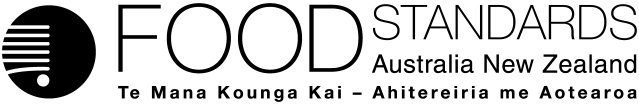 Food Standards (Application A1137 – Polysorbate 20 as a Food Additive) VariationThe Board of Food Standards Australia New Zealand gives notice of the making of this variation under section 92 of the Food Standards Australia New Zealand Act 1991.  The variation commences on the date specified in clause 3 of the variation.Dated 19 November 2018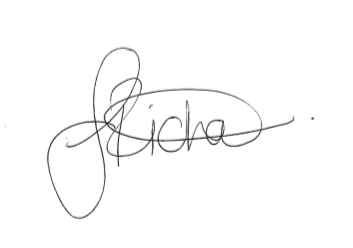 Standards Management OfficerDelegate of the Board of Food Standards Australia New ZealandNote:  This variation will be published in the Commonwealth of Australia Gazette No. FSC 123 on 29 November 2018. This means that this date is the gazettal date for the purposes of the above notice.1	NameThis instrument is the Food Standards (Application A1137 – Polysorbate 20 as a Food Additive) Variation.2	Variation to a Standard in the Australia New Zealand Food Standards CodeThe Schedule varies a standard in the Australia New Zealand Food Standards Code.3	CommencementThe variation commences on the date of gazettal.
Schedule[1]	Schedule 8 is varied by [1.1]	omitting the following from the table to section S8—2,
substituting[1.2]	omitting the following from the table to section S8—2,
substituting
[2]	Schedule 15 is varied by [2.1]	omitting the following from item 8.2 of the table to section S15—5,substituting[2.2]	omitting the following from item 8.3 of the table to section S15—5, substituting
[2.3]	omitting the following from item 9.2 of the table to section S15—5, substitutingFood Standards (Proposal P1048 – Code Revision (2018)) VariationThe Board of Food Standards Australia New Zealand gives notice of the making of this variation under section 92 of the Food Standards Australia New Zealand Act 1991.  The Standard commences on the date specified in clause 3 of this variation.Dated 19 November 2018Standards Management OfficerDelegate of the Board of Food Standards Australia New ZealandNote:  This variation will be published in the Commonwealth of Australia Gazette No. FSC 123 on 29 November 2018. This means that this date is the gazettal date for the purposes of clause 3 of the variation. 1	NameThis instrument is the Food Standards (Proposal P1048 – Code Revision (2018)) Variation.2	Variation to standards in the Australia New Zealand Food Standards CodeThe Schedule varies Standards in the Australia New Zealand Food Standards Code.3	CommencementThe variation commences on the date of gazettal.SCHEDULEStandard 1.1.1 – Structure of the Code and general provisions [1]	Subsection 1.1.1—2(2)	Omit	Schedule 22	Foods and classes of foods	Note		Applies in Australia only	substitute	Schedule 22	Foods and classes of foodsStandard 1.1.2 – Definitions used throughout the Code[2]	Subsection 1.1.2—2(3) (definition of permitted flavouring substance)	Omit ‘2015 (edition 27)’, substitute ‘2018 (edition 28)’[3]	Subsection 1.1.2—9(1)(a)(i)	Omit ‘*fat’, substitute ‘fat’Standard 1.2.7 – Nutrition, health and related claims[4]	Section 1.2.7—4	Omit ‘*nutrition content claim’, substitute ‘nutrition content claim’ Standard 1.2.8 – Nutrition information requirements [5]	Paragraph 1.2.8—5(2)(b)	Omit ‘small package’, substitute ‘*small package’[6]	Subsection 1.2.8—14(1)	Omit ‘small package’, substitute ‘*small package’Standard 1.2.10 – Information requirements – characterising ingredients and components of food[7]	Paragraph 1.2.10—3(3)(c)	Omit ‘small package’, substitute ‘*small package’Standard 1.6.1 – Microbiological limits in food[8]	Subparagraph 1.6.1—3(5)(a)(iii)(B)	Omit ‘ISO 16140:2003’, substitute ‘ISO 16140.2:2016’Standard 4.2.3 –  Production and Processing Standard for Meat[9]	Clause 3 (definition of HACCP plan) 	Omit ‘AS-4696-2002’, substitute ‘AS-4696-2007’[10]	Clause 4 (Table 1)	Omit ‘AS4696-2002’, substitute ‘AS-4696-2007’[10A]	Clause 4 (Editorial Note)	Omit ‘AS4696-2002’, substitute ‘AS-4696-2007’Standard 4.2.5 –  Primary Production and Processing Standard for Eggs and Egg   Product[11]	Subclause 2(2) (Editorial Note after the definition of food safety management statement)	Omit ‘draft Standard 4.1.1.’, substitute ‘Standard 4.1.1.’[12]	Subclause 2(2) (Editorial Note after the definition of unacceptable egg)Omit ‘Standard 1.1.1’, substitute ‘Standard 1.1.2’[13]	Clause 23 (Editorial Note)	Omit ‘Standard 1.2.3’, substitute ‘Schedule 9’Schedule 1 – RDIs and ESADDIs[14]	Section S1—4Omit ‘1.1.2—14(a)’, substitute ‘1.1.2—14(3)(a)’[15]	Section S1—5Omit ‘1.1.2—14(d)’, substitute ‘1.1.2—14(3)(c)’Schedule 3 – Identity and purity[16]	Paragraph S3—2(1)(b)Omit	(xi)	FAO JECFA Monographs 19 (2016); orsubstitute	(xi) 	FAO JECFA Monographs 19 (2016);	(xii)	FAO JECFA Monographs 20 (2017); or[17]	Paragraph S3—2(1)(c)Omit ‘(2016) Food chemicals codex. 10th ed’, substitute ‘(2018) Food chemicals codex. 11th ed’[18]	Paragraph S3—3(j))Omit ‘(2017)’, substitute ‘(2018)’[19]	Paragraph S3—28(2)(a) Omit ‘mg/kg’, substitute ‘mg/g’Schedule 11 – Calculation of values for nutrition information panel[20]	Section S11—4Omit subsections (2) and (3), substitute	(2)	The total *dietary fibre, and amount of any specifically named fibre, in a food must be determined in accordance with any one or more of the methods contained in following sections of the AOAC:	(a)	for dietary fibre—sections 985.29 or 991.43;	(b)	for dietary fibre (including all resistant maltodextrins)—section 2001.03;	(c)	for inulin and fructooligosaccharide—section 997.08;	(d)	for inulin—section 999.03;	(e)	for polydextrose—section 2000.11;	(f)	for resistant starch—section 2002.02.	(3)	If the dietary fibre content of a food has been determined by more than 1 method of analysis, the total dietary fibre content is calculated by:	(a)	adding together the results from each method of analysis; and	(b)	subtracting any portion of dietary fibre which has been included in the results of more than one method of analysis.Schedule 15 – Substances that may be used as food additives[21]	Section S15—5 (table)Omit ‘9.3.2’, substitute ‘9.3.1’Schedule 18 – Processing aids[22]	Section S18—3Omit Substitute [23]	Subsection S18—9(3) (Heading to the table)Omit ‘Technological purpose” wherever occurring, substitute ‘Technological purpose and food’[23A]	Subsection S18—9(3) (Heading to the table)Omit ‘Maximum permitted and food level (mg/kg)’ wherever occurring, substitute ‘Maximum permitted level (mg/kg)’Schedule 26 – Food produced using gene technology[24]	Subsection S26—3(4) (Item 1(g) of the table)Omit ‘products’, substitute ‘products (see subsection (2))’[25]	Subsection S26—3(4) (Item 6(b) of the table)Omit ‘GR2E’, substitute ‘GR2E (see subsection (2A))’Schedule 29 – Special purpose foods[26]	Subsection S29—14(1)Omit ‘section 2.9.3—5’, substitute ‘sections 2.9.3—5 and 2.9.3—6’[27]	Section S29—20 (table)Omit 	Substitute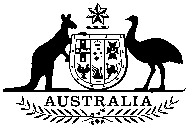 Commonwealthof AustraliaGazetteNo. FSC 123 Thursday, 29 November 2018Published by Commonwealth of AustraliaNo. FSC 123 Thursday, 29 November 2018Published by Commonwealth of AustraliaFood StandardsPolyoxyethylene (40) stearate431Polyoxyethylene (40) stearate431Polysorbate 20 or Polyoxyethylene (20)     sorbitan monolaurate432431Polyoxyethylene (40) stearate431Polyoxyethylene (40) stearate432Polysorbate 20 or Polyoxyethylene (20) sorbitan monolaurate280 281 282 283Propionic acid and sodium and potassium and calcium propionatesGMP280 281 282 283Propionic acid and sodium and potassium and calcium propionatesGMP432Polyoxyethylene (20) sorbitan monolaurate500280 281 282 283Propionic acid and sodium and potassium and calcium propionatesGMP280 281 282 283Propionic acid and sodium and potassium and calcium propionatesGMP432Polyoxyethylene (20) sorbitan monolaurate500Colourings permitted to a maximum levelColourings permitted to a maximum level432Polyoxyethylene (20) sorbitan monolaurate500Dimethyldialkylammonium chlorideGMPTechnological purpose—decolourants, clarifying, filtration and adsorbent agents Technological purpose—decolourants, clarifying, filtration and adsorbent agents Dimethyldialkylammonium chlorideGMPL-cystineL-glutamic acidL-cystineL-glutamic acid